What was Public Health like in Fourteenth Century ?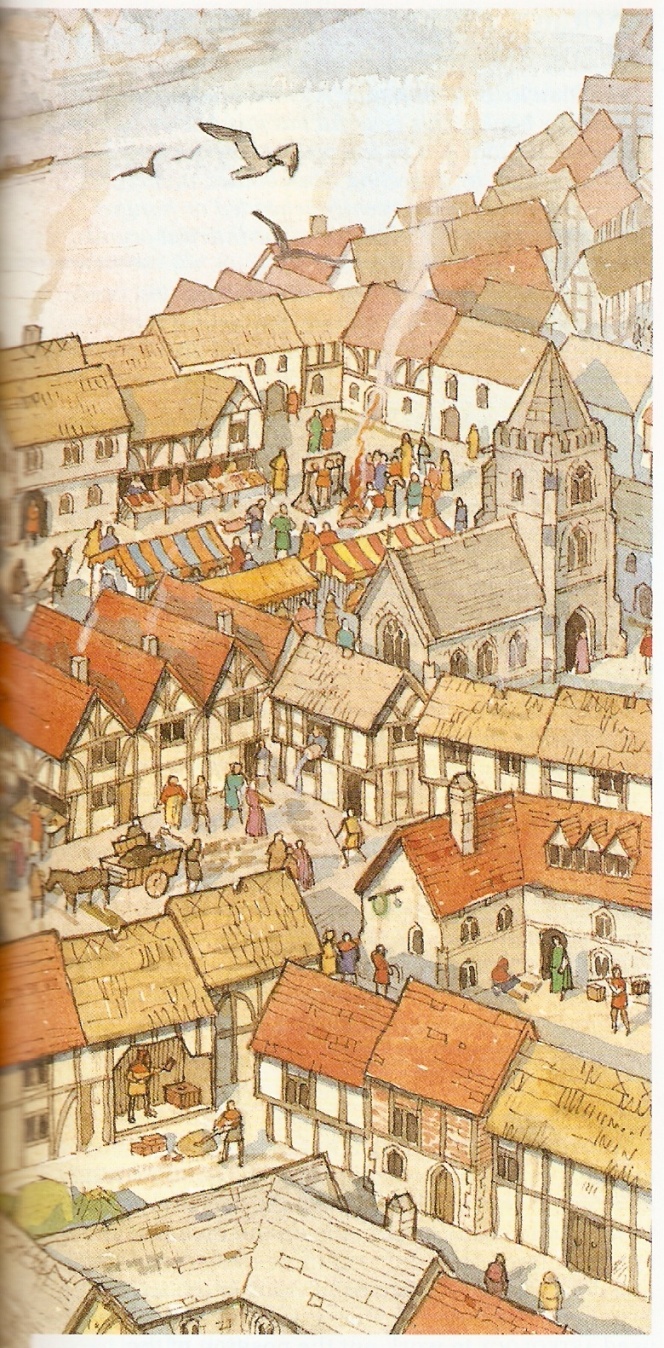 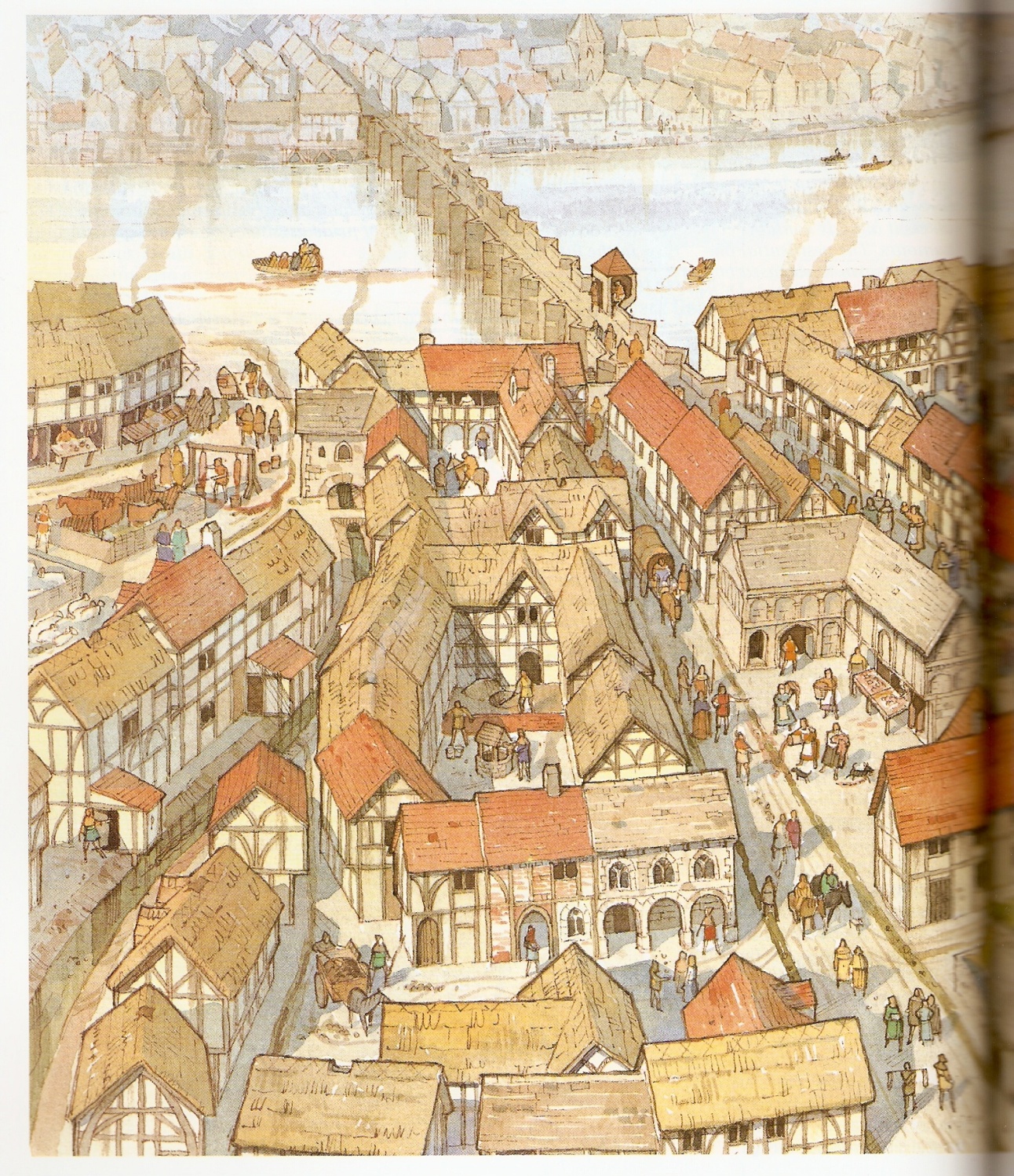 